Unit 2: Evolution – Evidence of Evolution			Date: _____________By the end of the lesson you should be able to:State 4 lines of evidence AND explain the significance of each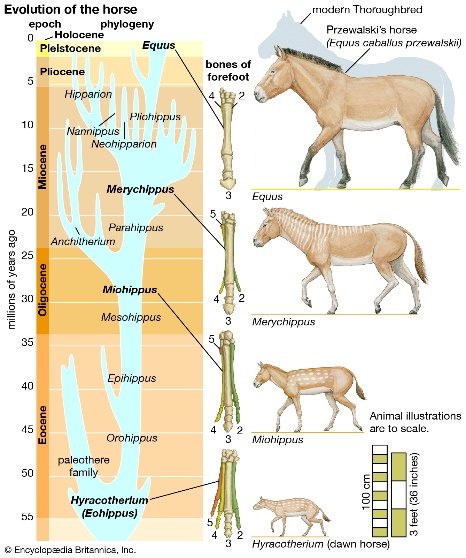 Evidence of EvolutionFour approaches to studying evolution are:1. _________________2.  Comparative _______________3.  Comparative _______________4. _________________1. Fossil EvidenceFossils are _________________________________ from the past. Fossils allow us to ________________________ and follow evolution through history.Fossils are ________________________ and the closest we have to a time machine.Allow us to compare _________________________________________________ in fossils to species alive today.2. Comparative Anatomy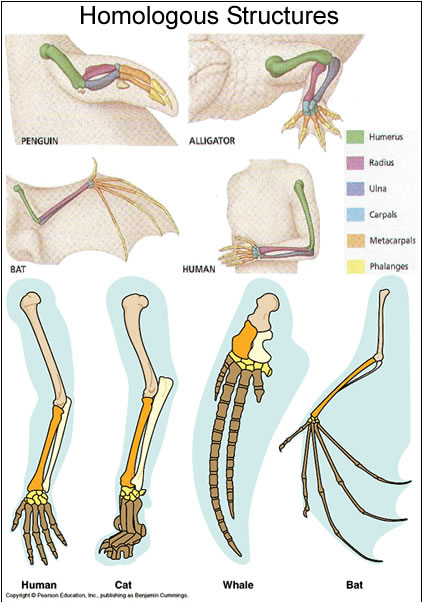 Comparing homologous structures of species alive today.Can be any homologous organs, not just bones.Homologous StructuresMany organisms have ___________________________________________________________________Therefore they must have had a ____________________Similar ____________________________________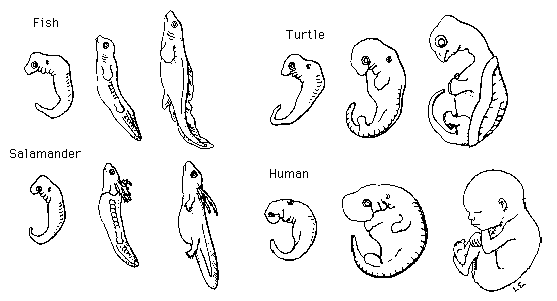 3. Comparative EmbryologyA growing embryo ________________________________________________________  ____________________________________- the basic structures of a common ancestor 4. Molecular EvidenceThis method examines the ___________________ or its product, a protein. (remember the protein synthesis story??!)This new method is lab intensive but provides some of the most convincing evidence for evolutionary relationships.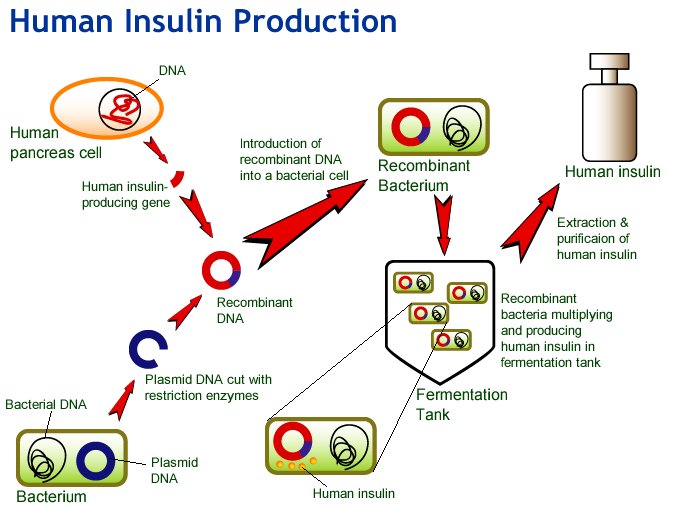 1. DNA ComparisonsThe _____________________________________________, and genes from one organism can be transferred in a lab from organisms to another and still functionMembers of the same species have ______________________ __________________________Interbreeding species distribute any mutations that occur quickly through the gene pool.Isolated species collect their own ____________________________ which become subject to different environmental pressures, leading to the creation of a new species. This new species will have ________________________________________________ to the previous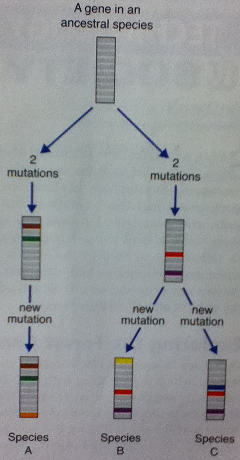 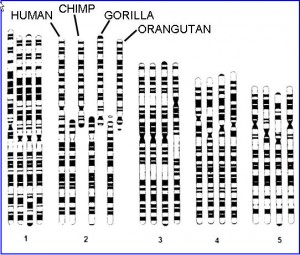 2. Molecular ClocksInheritable mutations occur in any population at the same rate. The longer the two populations are isolated, the ______________________________.Differences in DNA sequences act as a “________________________________” to approximate how long the gene pools have been separated.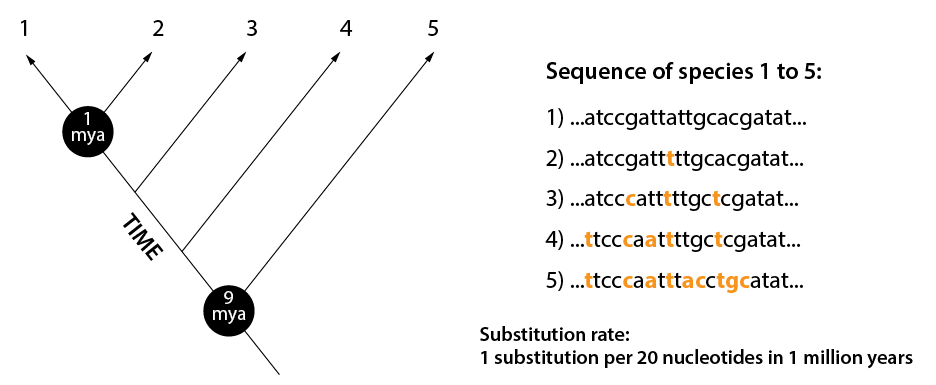 More DNA Evidence – Watch the PBS video "Proof of Evolution Is Hiding in Your DNA" and summarize the main points  Chromosome 2NANOGVitellogeninEven More DNA Evidence!- Watch the Stated Clearly video "DNA Evidence That Humans & Chimps Share A Common Ancestor: Endogenous Retroviruses" and summarize the main evidenceEndogenous Retroviruses Bonus! ___________________ StructuresStructures that _____________________________ but were useful structures in earlier ancestorsExamples:  Ear musclesHuman tailboneWhale hip bonesAppendix?? 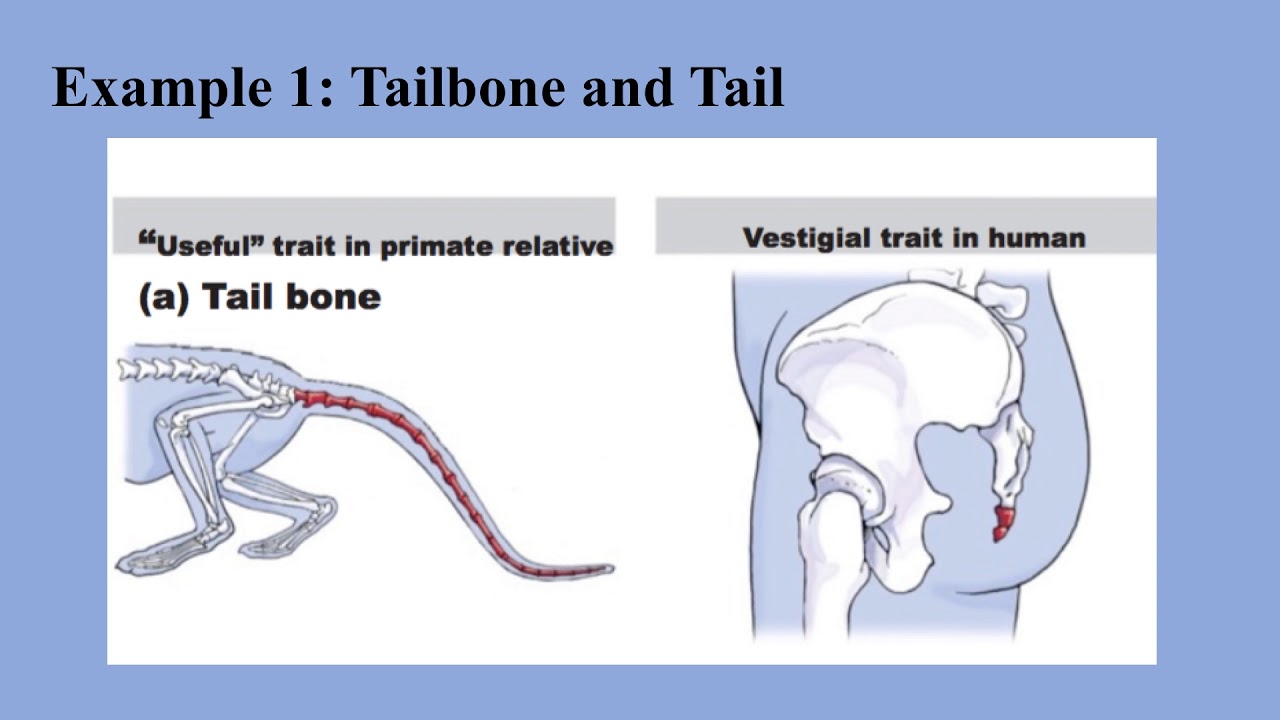 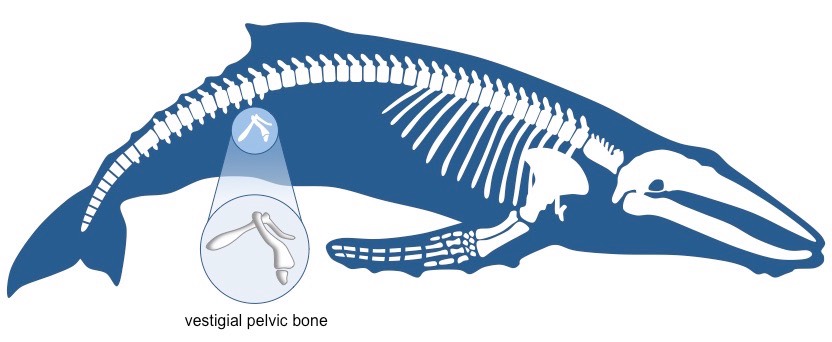 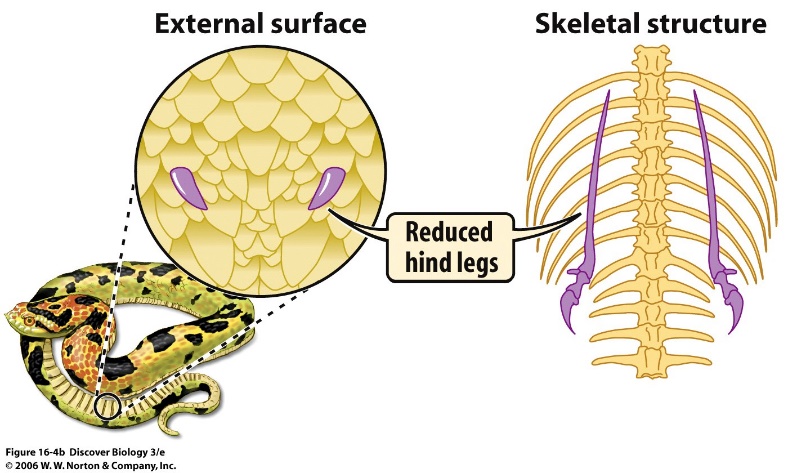 SummaryBy putting data from all methods together, we can determine the evolutionary history of a group of organisms.This is also used to determine the correct classification of living organisms.We will be doing classification next! Can you …    … state 4 lines of evidence AND explain the significance of each?